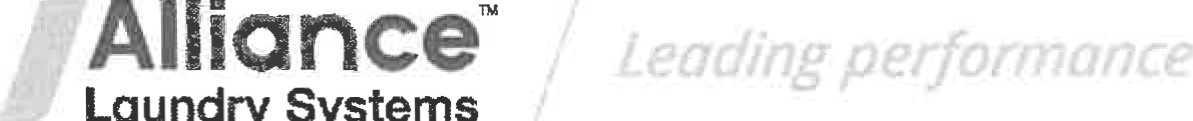 	Faktura	Strana: 1 of 1Faktura: 202002057	Alliance Laundry CE s.r.o.	Datum:	9.7.2020	Místecká 1116	DIČ:	CZ29451914	742 58 Příbor, Czech Republic	29451914	a	Jezerní 1281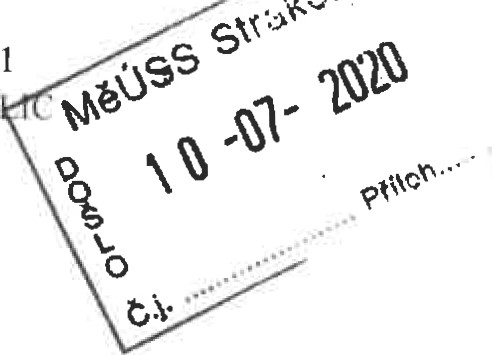 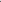 vaclav.kroupa@muss.strakonice.	d	Strakonice 386 Ol	Městský ústav sociálních služeb -	á	CZECH REPUBředitelství u	n	Jezerní 1281 a	Strakonice 386 01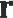 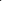 CZECH REPUBLICIC: 70828334	DIČ: CZ70828334	L/C:PYC240TNOHIA2ACOAA	Průmyslová pračka FX240	1,00	345 065,ooo	345 065,oo	CZECH REPUBLIC	109 273	NO:číslo ZA: CF00012218-1SČ: 240FX005195HSR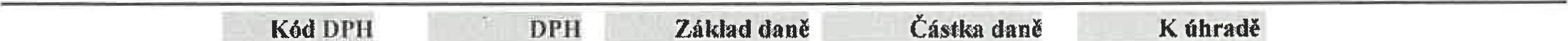 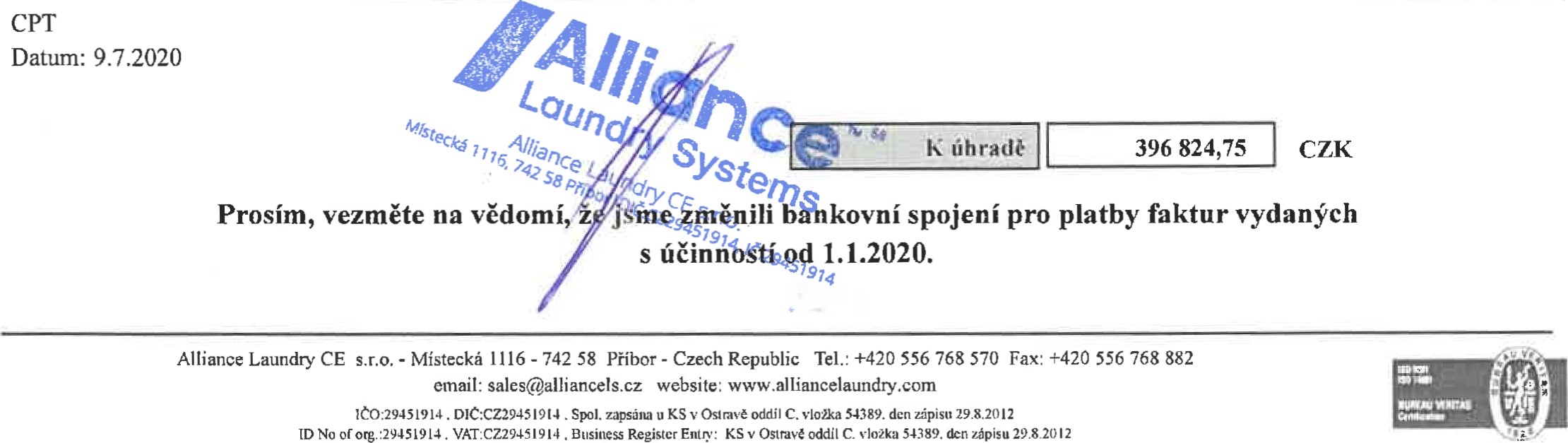 Alliance Laundry CE s.r.o.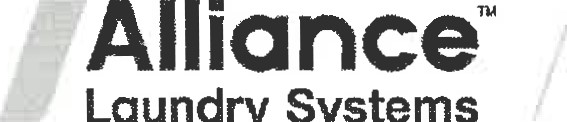 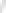 		ul.Místecká 1116,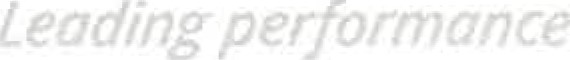 74258 Příbor, Czech Republic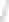 	Jezerní 1281	Jezerní 1281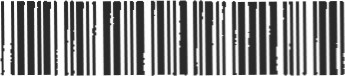 	Strakonice 386 01	Strakonice, 386 OI	CZECH REPUBLIC	CZECH REPUBLIC	Pol.	Popis	Naše zakázka	Množství MJ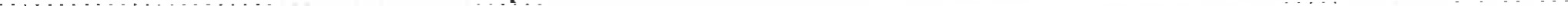 Sériová čísla: 240FX005195HSRV případě jakéhokoliv poškození při převzetí, prosím vše zdokumentujte (fotografie, popis závady, poškození), aby mohla být uplatněna reklamace.	Netto:	430,00 kg	Brutto:	450,00 kg	Celk. 68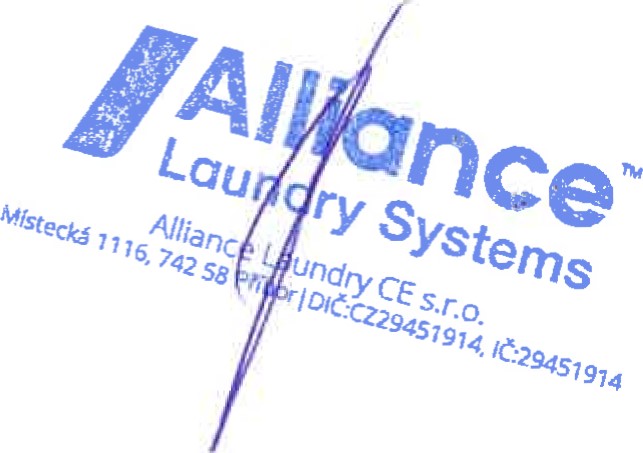 Strana 1 / 1		Alliance Laundry CE s.r.o.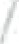 	Leďdingperformance	ut.Místecká 1116,74258 Příbor, Czech RepublicDodací list	Cís.:	109273Č. zákazníka:	4022	Dodání	FakturaDatum:	8.7.2020	Městský ústav sociálních služeb -	Městský ústav sociálních služeb -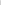 ředitelství	ředitelství lilii lilii 		Illi Illi	Jezerní 1281	Jezerní 1281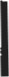 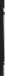 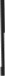 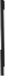 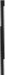 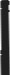 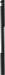 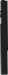 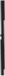 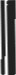 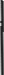 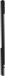 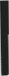 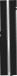 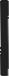 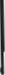 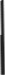 Strakonice 386 01	Strakonice, 386 01	CZECH REPUBLIC	CZECH REPUBLICPol.	Popis	Naše zakázka	Množství MJ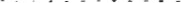 Sériová čísla: 240FX005195HSRV případě jakéhokoliv poškození při převzetí, prosím vše zdokumentujte (fotografie, popis závady, poškození), aby mohla být uplatněna reklamace.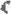 	Netto:	430,00 kg	Brutto:	450,00 kg	Celk.'Alii nce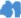 	Lau	ystems	Altiance u	CE s.r.o.16, 742 58CZ294ST914Strana 1 1 1Copy for the Carrier / Exemplar für Frachtführer	RPJ 546840	www.cmrform.com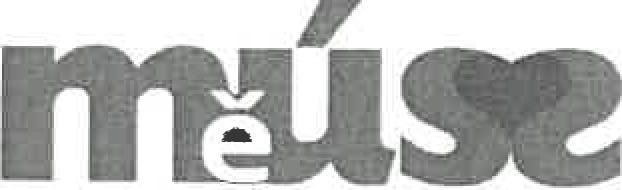 MĚSTSKÝ ÚSTAV SOCIÁLNÍCH SLUŽEB STRAKONICE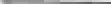 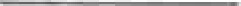 DOMOV PRO SENIORY A DOMOV SE ZVLÁŠTNÍM REŽIMEM70828334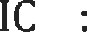 Dič : CZ 70828334ze dne: 1.7.2020 Rybniční 1282, StrakoniceOBJEDNÁVKA č. 3/192/2020 pro ekonomickou činnost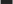 DODAVATELAlliance Laundry CE s.r.o.Místecká 1116 742 58 PříborVyřizuje: Bečánová R.	Schválil: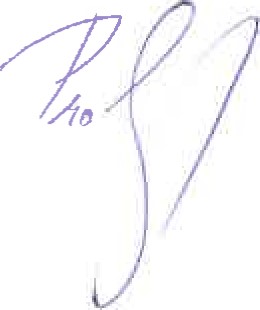 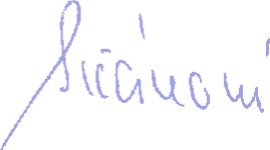 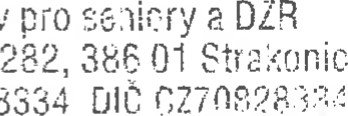 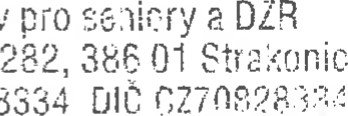 IViëstsk0 ú e tev sociáifiích 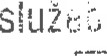 StrakoniceDomov pro Rybniční ICO 70828334Zápis v OR:KS v Ostravě oddíl C, vložka 54389, den zápisu 29.8.2012Bankovní spojení:Unicredit Bank Czech Republic AS, 113 80 Prague, Czech Republicčíslo účtu:	1162789133	/ 2700	Swift Code:	BACXCZPPXXX		CZ-3827000000001162789133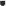 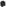 Datum splatnosti:23.7.2020DUZP:9.7.20204022		Městský ústav sociálních služeb - ředft€€v?•	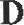 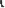 Balíky	Ilmoln.	kg	Ilmoln.	kgZp.dodáníZp.dodáníSplatnostSplatnost1450,00450,00POZEMNÍ CESTOUPOZEMNÍ CESTOUPlatba do 14 dnůPlatba do 14 dnůPlatba do 14 dnůDodací listYourOrderFaktur.mn.Faktur.mn.Jedn. cenaCena209/415,00345 065,oo51 759,75396 824,75 CZKCelk.:0,000,000,00 CZKDodací list	Cís.:	109273Č. zákazníka:	4022DodáníFakturaDatum:	9.7.2020Městský ústav sociálních služeb -Městský ústav sociálních služeb -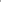 ředitelstvíředitelstvíPYC240TNOHIA2ACOAA Vaše objednávka:INDUSTRIAL WASHER FX240	CF00012218 / 1	1,00 pcsZboží:	84502000• Původ: CZECH REPUBLIC	Netto:	430,00 kg	Brutto:	450,00 kgRozměr bez obalu (DxŠxW) v mm:1105 x 970x 1410Rozměr s obalem (DxŠxW) v mm: 1150 x 1025 x 1550Goods received in good stateAddress Transportcompany:Namc driver:Numbcr plate:Signature and date:PYC240TNOHIA2ACOAA Vaše objednávka:INDUSTRIAL WASHER FX240	CF00012218 / 1	I 	pcsZboží:	84502000Původ: CZECH REPUBLIC	Netto:	430,00 kg	Brutto:	450,00 kgRozměr bez obalu (DxŠxW) v mm:1105 X 970x 1410Rozměr s obalem (DxŠxW) v mm: 1150 x 1025 x 1550Goods received in good stateAddress Transportcompany•Name driver:Number plate:Signature and date:C M R w a b i l lC M R w a b i l lC M R w a b i l lC M R w a b i l lC M R w a b i l lC M R w a b i l lC M R w a b i l lC M R w a b i l lC M R w a b i l lC M R w a b i l lSender (name, address, country)	I 	Absender (Name, Anschrift, Land)Sender (name, address, country)	I 	Absender (Name, Anschrift, Land)Sender (name, address, country)	I 	Absender (Name, Anschrift, Land)CMR INTERNATIONAL CONSIGNMENT NOTECMR INTERNATIONALER FRACHTBRIEFThis carriage is subject notwithstanding any clause to the contrary, to the Convention on the Contact for the International Carriage of goods by road (CMR)Diese Beförderung unterliegt trotz einer gegenteiligen Abrnachung den Bestimmungen des Übereinkommens über den Beförderungsvertrag im internationalen Strassengüterverkehr (CMR)CMR INTERNATIONAL CONSIGNMENT NOTECMR INTERNATIONALER FRACHTBRIEFThis carriage is subject notwithstanding any clause to the contrary, to the Convention on the Contact for the International Carriage of goods by road (CMR)Diese Beförderung unterliegt trotz einer gegenteiligen Abrnachung den Bestimmungen des Übereinkommens über den Beförderungsvertrag im internationalen Strassengüterverkehr (CMR)CMR INTERNATIONAL CONSIGNMENT NOTECMR INTERNATIONALER FRACHTBRIEFThis carriage is subject notwithstanding any clause to the contrary, to the Convention on the Contact for the International Carriage of goods by road (CMR)Diese Beförderung unterliegt trotz einer gegenteiligen Abrnachung den Bestimmungen des Übereinkommens über den Beförderungsvertrag im internationalen Strassengüterverkehr (CMR)CMR INTERNATIONAL CONSIGNMENT NOTECMR INTERNATIONALER FRACHTBRIEFThis carriage is subject notwithstanding any clause to the contrary, to the Convention on the Contact for the International Carriage of goods by road (CMR)Diese Beförderung unterliegt trotz einer gegenteiligen Abrnachung den Bestimmungen des Übereinkommens über den Beförderungsvertrag im internationalen Strassengüterverkehr (CMR)CMR INTERNATIONAL CONSIGNMENT NOTECMR INTERNATIONALER FRACHTBRIEFThis carriage is subject notwithstanding any clause to the contrary, to the Convention on the Contact for the International Carriage of goods by road (CMR)Diese Beförderung unterliegt trotz einer gegenteiligen Abrnachung den Bestimmungen des Übereinkommens über den Beförderungsvertrag im internationalen Strassengüterverkehr (CMR)CMR INTERNATIONAL CONSIGNMENT NOTECMR INTERNATIONALER FRACHTBRIEFThis carriage is subject notwithstanding any clause to the contrary, to the Convention on the Contact for the International Carriage of goods by road (CMR)Diese Beförderung unterliegt trotz einer gegenteiligen Abrnachung den Bestimmungen des Übereinkommens über den Beförderungsvertrag im internationalen Strassengüterverkehr (CMR)CMR INTERNATIONAL CONSIGNMENT NOTECMR INTERNATIONALER FRACHTBRIEFThis carriage is subject notwithstanding any clause to the contrary, to the Convention on the Contact for the International Carriage of goods by road (CMR)Diese Beförderung unterliegt trotz einer gegenteiligen Abrnachung den Bestimmungen des Übereinkommens über den Beförderungsvertrag im internationalen Strassengüterverkehr (CMR)CMR INTERNATIONAL CONSIGNMENT NOTECMR INTERNATIONALER FRACHTBRIEFThis carriage is subject notwithstanding any clause to the contrary, to the Convention on the Contact for the International Carriage of goods by road (CMR)Diese Beförderung unterliegt trotz einer gegenteiligen Abrnachung den Bestimmungen des Übereinkommens über den Beförderungsvertrag im internationalen Strassengüterverkehr (CMR)CMR INTERNATIONAL CONSIGNMENT NOTECMR INTERNATIONALER FRACHTBRIEFThis carriage is subject notwithstanding any clause to the contrary, to the Convention on the Contact for the International Carriage of goods by road (CMR)Diese Beförderung unterliegt trotz einer gegenteiligen Abrnachung den Bestimmungen des Übereinkommens über den Beförderungsvertrag im internationalen Strassengüterverkehr (CMR)ALLIANCE LAUNDRY CE s.r.o.MISTECKA 1116742 58 PRIBOR CZECH REPUBLICALLIANCE LAUNDRY CE s.r.o.MISTECKA 1116742 58 PRIBOR CZECH REPUBLICALLIANCE LAUNDRY CE s.r.o.MISTECKA 1116742 58 PRIBOR CZECH REPUBLICCMR INTERNATIONAL CONSIGNMENT NOTECMR INTERNATIONALER FRACHTBRIEFThis carriage is subject notwithstanding any clause to the contrary, to the Convention on the Contact for the International Carriage of goods by road (CMR)Diese Beförderung unterliegt trotz einer gegenteiligen Abrnachung den Bestimmungen des Übereinkommens über den Beförderungsvertrag im internationalen Strassengüterverkehr (CMR)CMR INTERNATIONAL CONSIGNMENT NOTECMR INTERNATIONALER FRACHTBRIEFThis carriage is subject notwithstanding any clause to the contrary, to the Convention on the Contact for the International Carriage of goods by road (CMR)Diese Beförderung unterliegt trotz einer gegenteiligen Abrnachung den Bestimmungen des Übereinkommens über den Beförderungsvertrag im internationalen Strassengüterverkehr (CMR)CMR INTERNATIONAL CONSIGNMENT NOTECMR INTERNATIONALER FRACHTBRIEFThis carriage is subject notwithstanding any clause to the contrary, to the Convention on the Contact for the International Carriage of goods by road (CMR)Diese Beförderung unterliegt trotz einer gegenteiligen Abrnachung den Bestimmungen des Übereinkommens über den Beförderungsvertrag im internationalen Strassengüterverkehr (CMR)CMR INTERNATIONAL CONSIGNMENT NOTECMR INTERNATIONALER FRACHTBRIEFThis carriage is subject notwithstanding any clause to the contrary, to the Convention on the Contact for the International Carriage of goods by road (CMR)Diese Beförderung unterliegt trotz einer gegenteiligen Abrnachung den Bestimmungen des Übereinkommens über den Beförderungsvertrag im internationalen Strassengüterverkehr (CMR)CMR INTERNATIONAL CONSIGNMENT NOTECMR INTERNATIONALER FRACHTBRIEFThis carriage is subject notwithstanding any clause to the contrary, to the Convention on the Contact for the International Carriage of goods by road (CMR)Diese Beförderung unterliegt trotz einer gegenteiligen Abrnachung den Bestimmungen des Übereinkommens über den Beförderungsvertrag im internationalen Strassengüterverkehr (CMR)CMR INTERNATIONAL CONSIGNMENT NOTECMR INTERNATIONALER FRACHTBRIEFThis carriage is subject notwithstanding any clause to the contrary, to the Convention on the Contact for the International Carriage of goods by road (CMR)Diese Beförderung unterliegt trotz einer gegenteiligen Abrnachung den Bestimmungen des Übereinkommens über den Beförderungsvertrag im internationalen Strassengüterverkehr (CMR)CMR INTERNATIONAL CONSIGNMENT NOTECMR INTERNATIONALER FRACHTBRIEFThis carriage is subject notwithstanding any clause to the contrary, to the Convention on the Contact for the International Carriage of goods by road (CMR)Diese Beförderung unterliegt trotz einer gegenteiligen Abrnachung den Bestimmungen des Übereinkommens über den Beförderungsvertrag im internationalen Strassengüterverkehr (CMR)CMR INTERNATIONAL CONSIGNMENT NOTECMR INTERNATIONALER FRACHTBRIEFThis carriage is subject notwithstanding any clause to the contrary, to the Convention on the Contact for the International Carriage of goods by road (CMR)Diese Beförderung unterliegt trotz einer gegenteiligen Abrnachung den Bestimmungen des Übereinkommens über den Beförderungsvertrag im internationalen Strassengüterverkehr (CMR)CMR INTERNATIONAL CONSIGNMENT NOTECMR INTERNATIONALER FRACHTBRIEFThis carriage is subject notwithstanding any clause to the contrary, to the Convention on the Contact for the International Carriage of goods by road (CMR)Diese Beförderung unterliegt trotz einer gegenteiligen Abrnachung den Bestimmungen des Übereinkommens über den Beförderungsvertrag im internationalen Strassengüterverkehr (CMR)2 Consignee Empfänger (name, (Name, address, Anschrifi, country)Land)2 Consignee Empfänger (name, (Name, address, Anschrifi, country)Land)2 Consignee Empfänger (name, (Name, address, Anschrifi, country)Land)16 Carrier Frachtführer (name, (Name, address, Anschrift, country)Land)16 Carrier Frachtführer (name, (Name, address, Anschrift, country)Land)16 Carrier Frachtführer (name, (Name, address, Anschrift, country)Land)16 Carrier Frachtführer (name, (Name, address, Anschrift, country)Land)16 Carrier Frachtführer (name, (Name, address, Anschrift, country)Land)16 Carrier Frachtführer (name, (Name, address, Anschrift, country)Land)16 Carrier Frachtführer (name, (Name, address, Anschrift, country)Land)16 Carrier Frachtführer (name, (Name, address, Anschrift, country)Land)16 Carrier Frachtführer (name, (Name, address, Anschrift, country)Land)Méstský ústav sociáln(ch služeb - FeditelstvíJezerní 1281Strakonice 386 91CZECH REPUBLICMéstský ústav sociáln(ch služeb - FeditelstvíJezerní 1281Strakonice 386 91CZECH REPUBLICMéstský ústav sociáln(ch služeb - FeditelstvíJezerní 1281Strakonice 386 91CZECH REPUBLICMartin Kolek s. r.o.Závada 221, 735 72 Petrovice u Karviné Ito 26825554tel. : +429 59 634 26 58 e-mail: martinkolek@volny.czMartin Kolek s. r.o.Závada 221, 735 72 Petrovice u Karviné Ito 26825554tel. : +429 59 634 26 58 e-mail: martinkolek@volny.czMartin Kolek s. r.o.Závada 221, 735 72 Petrovice u Karviné Ito 26825554tel. : +429 59 634 26 58 e-mail: martinkolek@volny.czMartin Kolek s. r.o.Závada 221, 735 72 Petrovice u Karviné Ito 26825554tel. : +429 59 634 26 58 e-mail: martinkolek@volny.czMartin Kolek s. r.o.Závada 221, 735 72 Petrovice u Karviné Ito 26825554tel. : +429 59 634 26 58 e-mail: martinkolek@volny.czMartin Kolek s. r.o.Závada 221, 735 72 Petrovice u Karviné Ito 26825554tel. : +429 59 634 26 58 e-mail: martinkolek@volny.czMartin Kolek s. r.o.Závada 221, 735 72 Petrovice u Karviné Ito 26825554tel. : +429 59 634 26 58 e-mail: martinkolek@volny.czMartin Kolek s. r.o.Závada 221, 735 72 Petrovice u Karviné Ito 26825554tel. : +429 59 634 26 58 e-mail: martinkolek@volny.czMartin Kolek s. r.o.Závada 221, 735 72 Petrovice u Karviné Ito 26825554tel. : +429 59 634 26 58 e-mail: martinkolek@volny.cz3 Auslieferungsort Place of delivery des of the Gutes goods (Ort, (place, Land)country)3 Auslieferungsort Place of delivery des of the Gutes goods (Ort, (place, Land)country)3 Auslieferungsort Place of delivery des of the Gutes goods (Ort, (place, Land)country)1 Successive Nachfotgende carriers Frachtführer (name, (Name, address, Anschrift, country)Land)1 Successive Nachfotgende carriers Frachtführer (name, (Name, address, Anschrift, country)Land)1 Successive Nachfotgende carriers Frachtführer (name, (Name, address, Anschrift, country)Land)1 Successive Nachfotgende carriers Frachtführer (name, (Name, address, Anschrift, country)Land)1 Successive Nachfotgende carriers Frachtführer (name, (Name, address, Anschrift, country)Land)1 Successive Nachfotgende carriers Frachtführer (name, (Name, address, Anschrift, country)Land)1 Successive Nachfotgende carriers Frachtführer (name, (Name, address, Anschrift, country)Land)1 Successive Nachfotgende carriers Frachtführer (name, (Name, address, Anschrift, country)Land)1 Successive Nachfotgende carriers Frachtführer (name, (Name, address, Anschrift, country)Land)Mèstský ústav sociálních služeb - FeditetstvíJezerní 1281Strakonice 386 91CZECH REPUBLICMèstský ústav sociálních služeb - FeditetstvíJezerní 1281Strakonice 386 91CZECH REPUBLICMèstský ústav sociálních služeb - FeditetstvíJezerní 1281Strakonice 386 91CZECH REPUBLICPlace and date of taking over the goods (place, country, date) 4 Ort und Tag der Übernahme des Gutes (Ort, Land, Datum)Place and date of taking over the goods (place, country, date) 4 Ort und Tag der Übernahme des Gutes (Ort, Land, Datum)Place and date of taking over the goods (place, country, date) 4 Ort und Tag der Übernahme des Gutes (Ort, Land, Datum)Carrier's reservations and observations18Vorbehalte und Bernerkungen der FrachtführerCarrier's reservations and observations18Vorbehalte und Bernerkungen der FrachtführerCarrier's reservations and observations18Vorbehalte und Bernerkungen der FrachtführerCarrier's reservations and observations18Vorbehalte und Bernerkungen der FrachtführerCarrier's reservations and observations18Vorbehalte und Bernerkungen der FrachtführerCarrier's reservations and observations18Vorbehalte und Bernerkungen der FrachtführerCarrier's reservations and observations18Vorbehalte und Bernerkungen der FrachtführerCarrier's reservations and observations18Vorbehalte und Bernerkungen der FrachtführerCarrier's reservations and observations18Vorbehalte und Bernerkungen der FrachtführerALLIANCE LAUNDRY CE S.R.OMISTECKA 1116, 742 58 PRIBOR,CZECH REPUBLIC99.67.2629ALLIANCE LAUNDRY CE S.R.OMISTECKA 1116, 742 58 PRIBOR,CZECH REPUBLIC99.67.2629ALLIANCE LAUNDRY CE S.R.OMISTECKA 1116, 742 58 PRIBOR,CZECH REPUBLIC99.67.2629Annexed documents5 Beigefügte DokumenteAnnexed documents5 Beigefügte DokumenteAnnexed documents5 Beigefügte DokumentePL 199273PL 199273PL 199273Marks and	Number of	Method of numbers	Nature of the goods Kennzeichen 7	8	9	packages	packing	Anzahl der	Art der	Bezeichnung des Gutes	Nummern	Packstücke	Ver ckungMarks and	Number of	Method of numbers	Nature of the goods Kennzeichen 7	8	9	packages	packing	Anzahl der	Art der	Bezeichnung des Gutes	Nummern	Packstücke	Ver ckungMarks and	Number of	Method of numbers	Nature of the goods Kennzeichen 7	8	9	packages	packing	Anzahl der	Art der	Bezeichnung des Gutes	Nummern	Packstücke	Ver ckungMarks and	Number of	Method of numbers	Nature of the goods Kennzeichen 7	8	9	packages	packing	Anzahl der	Art der	Bezeichnung des Gutes	Nummern	Packstücke	Ver ckungMarks and	Number of	Method of numbers	Nature of the goods Kennzeichen 7	8	9	packages	packing	Anzahl der	Art der	Bezeichnung des Gutes	Nummern	Packstücke	Ver ckung10StatistiknummerStatistical number10StatistiknummerStatistical number10StatistiknummerStatistical numberGross weight11BruttogewichtGross weight11BruttogewichtVolume rn312Umfang rn3Volume rn312Umfang rn3PL 199273	1 PALLET	LAUNDRY MACHINESPL 199273	1 PALLET	LAUNDRY MACHINESPL 199273	1 PALLET	LAUNDRY MACHINESPL 199273	1 PALLET	LAUNDRY MACHINESPL 199273	1 PALLET	LAUNDRY MACHINES459.90450.999459.90450.999Class KlasseNumber ZifferLetter BuchstabeLetter BuchstabeADR459.90450.999459.90450.999Sender's instructions (Customs and other formalities)13 Anweisungen des Absenders (Zoll - und sonstige amtliche Behandlung)Sender's instructions (Customs and other formalities)13 Anweisungen des Absenders (Zoll - und sonstige amtliche Behandlung)Sender's instructions (Customs and other formalities)13 Anweisungen des Absenders (Zoll - und sonstige amtliche Behandlung)19 Special Besondere agreementsVereinbarungen19 Special Besondere agreementsVereinbarungen19 Special Besondere agreementsVereinbarungen19 Special Besondere agreementsVereinbarungen19 Special Besondere agreementsVereinbarungen19 Special Besondere agreementsVereinbarungen19 Special Besondere agreementsVereinbarungen19 Special Besondere agreementsVereinbarungen19 Special Besondere agreementsVereinbarungenTo be paid by20 Zu zahlen vomTo be paid by20 Zu zahlen vomTo be paid by20 Zu zahlen vomTo be paid by20 Zu zahlen vomSenderAbsenderSenderAbsenderConsigneeEmpfängerConsigneeEmpfängerConsigneeEmpfängerCarriage charges / FrachtCarriage charges / FrachtCarriage charges / FrachtCarriage charges / FrachtDirections as to freight payment14 FrachtzahlungsanweisungenDirections as to freight payment14 FrachtzahlungsanweisungenDirections as to freight payment14 FrachtzahlungsanweisungenReductions / ErmäßigungenReductions / ErmäßigungenReductions / ErmäßigungenReductions / ErmäßigungenDirections as to freight payment14 FrachtzahlungsanweisungenDirections as to freight payment14 FrachtzahlungsanweisungenDirections as to freight payment14 FrachtzahlungsanweisungenBalance / ZwischensummeBalance / ZwischensummeBalance / ZwischensummeBalance / ZwischensummeCPTDFreight paid / Frei	to be paid / UnfreiCPTDFreight paid / Frei	to be paid / UnfreiCPTDFreight paid / Frei	to be paid / Unfreiupplement charges/Nebengebührenupplement charges/Nebengebührenupplement charges/Nebengebührenupplement charges/NebengebührenCPTDFreight paid / Frei	to be paid / UnfreiCPTDFreight paid / Frei	to be paid / UnfreiCPTDFreight paid / Frei	to be paid / UnfreiMiscellaneous I SonstigesMiscellaneous I SonstigesMiscellaneous I SonstigesMiscellaneous I SonstigesEstablished in/on21 Ausgefertigt in/amEstablished in/on21 Ausgefertigt in/amEstablished in/on21 Ausgefertigt in/amTotal to be Paid / GesamtsummeTotal to be Paid / GesamtsummeTotal to be Paid / GesamtsummeTotal to be Paid / GesamtsummeEstablished in/on21 Ausgefertigt in/amEstablished in/on21 Ausgefertigt in/amEstablished in/on21 Ausgefertigt in/amCash 15 Nachnahmeon deliveryCash 15 Nachnahmeon deliveryCash 15 Nachnahmeon deliveryCash 15 Nachnahmeon deliveryCash 15 Nachnahmeon deliveryCash 15 Nachnahmeon deliveryCash 15 Nachnahmeon deliveryCash 15 Nachnahmeon deliveryCash 15 Nachnahmeon deliveryPRIBOR 99.97.2929PRIBOR 99.97.2929PRIBOR 99.97.2929Cash 15 Nachnahmeon deliveryCash 15 Nachnahmeon deliveryCash 15 Nachnahmeon deliveryCash 15 Nachnahmeon deliveryCash 15 Nachnahmeon deliveryCash 15 Nachnahmeon deliveryCash 15 Nachnahmeon deliveryCash 15 Nachnahmeon deliveryCash 15 Nachnahmeon deliveryPRIBOR 99.97.2929PRIBOR 99.97.2929PRIBOR 99.97.2929Signature and stamp of the sender22 Unterschrift und Sternpel des AbsendersSignature and stamp of the sender22 Unterschrift und Sternpel des AbsendersSignature and stamp of the carrier23 Unterschrift und Stempel des FrachtführersSignature and stamp of the carrier23 Unterschrift und Stempel des FrachtführersSignature and stamp of the carrier23 Unterschrift und Stempel des FrachtführersSignature and stamp of the carrier23 Unterschrift und Stempel des FrachtführersSignature and stamp of the consignee24 Unterschrift und Stempel des EmpfängersSignature and stamp of the consignee24 Unterschrift und Stempel des EmpfängersSignature and stamp of the consignee24 Unterschrift und Stempel des EmpfängersSignature and stamp of the consignee24 Unterschrift und Stempel des EmpfängersSignature and stamp of the consignee24 Unterschrift und Stempel des EmpfängersSignature and stamp of the consignee24 Unterschrift und Stempel des Empfängers35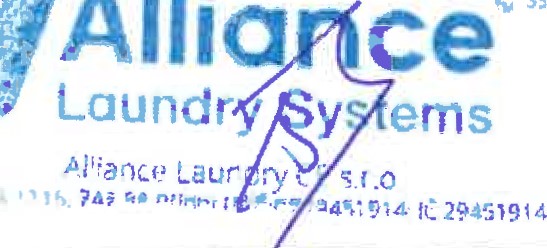 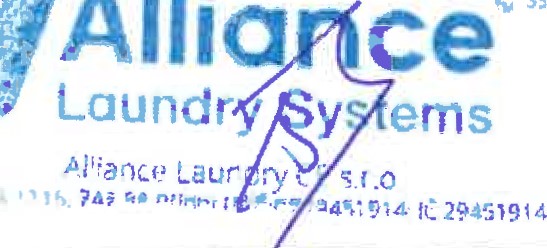 35ractor license plate	Trailer license plateZugmaschine Kennzeichen Anhänger KennzeichenITD995Ûractor license plate	Trailer license plateZugmaschine Kennzeichen Anhänger KennzeichenITD995Ûractor license plate	Trailer license plateZugmaschine Kennzeichen Anhänger KennzeichenITD995Ûractor license plate	Trailer license plateZugmaschine Kennzeichen Anhänger KennzeichenITD995ÛGoods received: Date onGut empfagen: Datum amGoods received: Date onGut empfagen: Datum amGoods received: Date onGut empfagen: Datum amGoods received: Date onGut empfagen: Datum amGoods received: Date onGut empfagen: Datum amGoods received: Date onGut empfagen: Datum amNázev a popis zbožíMnožstvíMJCena vč. DPH v KčPrům slová račka FX240CELKEM396.824,75